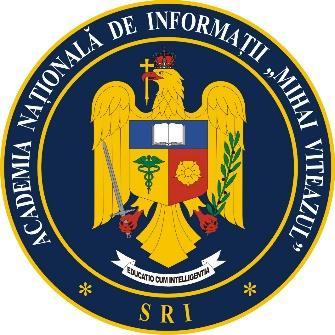 ACADEMIA NAȚIONALĂ DE INFORMAȚII „MIHAI VITEAZUL”REGULAMENTUL
DE ORGANIZARE ȘI DE FUNCȚIONARE
AL CONSILIULUI PENTRU STUDII UNIVERSITARE DE DOCTORATAprobat de Senatul ANIMV în sedinţa din 27.01.2022BUCUREȘTI2022 CUPRINS1. Baza legalăPrezentul Regulament se fundamentează pe următoarele documente: Legea educației naționale nr. 1/2011, cu modificările și completările ulterioare; Legea 19/2019 de completare a Legii 1/2011, referitoare la intrarea tezelor de doctorat în depozitul legal de carte al BNR;Legea nr. 288/2004 privind organizarea studiilor universitare, cu modificările și completările ulterioare; Legea nr. 49/2013 pentru modificarea art. 12 din Legea nr. 288/2004 privind organizarea studiilor universitareHotărârea Guvernului României nr. 681/2011 privind aprobarea Codului studiilor universitare de doctorat, cu modificările și completările ulterioare;Ordinul Ministrului Educației și Cercetării nr. 5229 din 17 august 2020 pentru aprobarea metodologiilor referitoare la acordarea atestatului de abilitare, acordarea titlului de doctor, precum și la soluționarea sesizărilor cu privire la nerespectarea standardelor de calitate sau de etică profesională, inclusiv cu privire la existența plagiatului, în cadrul unei teze de doctoratOrdinul Ministrului Educației Naționale nr. 5110 din 17 septembrie 2018 privind aprobarea standardelor naționale minimale pentru acordarea titlului de doctor; Ordinul Ministrului Educației Naționale nr. 3131 din 30 ianuarie 2018 privind includerea în planurile de învățământ, pentru toate programele de studii universitare organizate în instituțiile de învățământ superior din sistemul național de învățământ, a cursurilor de etică și integritate academică;Ordinului ministrului educației naționale și cercetării științifice nr. 6129 din 20 septembrie 2016 privind aprobarea Standardelor minimale necesare și obligatorii pentru conferirea titlurilor didactice din învățământul superior, a gradelor profesionale de cercetare-dezvoltare, a calității de conducător de doctorat și a atestatului de abilitare;Ordinului MEC nr. 667/28.03.2007 în baza căruia a fost acreditată ANIMV ca Instituție Organizatoare de Studii Universitare de Doctorat (IOSUD);Ordinul ME nr. 3651 din 12 aprilie 2021 privind aprobarea Metodologiei de evaluare a studiilor universitare de doctorat și a sistemelor de criterii, standarde și indicatori de performanță utilizați în evaluare.2. Dispoziții generale Regulamentul de organizare și de funcționare al Consiliului pentru Studii Universitare de Doctorat (CSUD) evidențiază modul de constituire, de organizare și de funcționare a structurilor de conducere universitară și a modului de constituire, de structurare și de funcționare a comunității universitare specifică IOSUD ANIMV.  Regulamentul de organizare și de funcționare al CSUD este elaborat cu respectarea principiilor statuate de ANIMV, referitoare la organizarea și desfășurarea programelor de studii universitare de doctorat, astfel:pregătirea profesională de calitate a doctoranzilor;egalitatea de șanse și principiul nediscriminării;autonomia universitară exercitată cu responsabilitate;asigurarea calității studiilor universitare de doctorat;coerența evoluției în parcurgerea programelor de cercetare științifică;transparența cu privire la informațiile privind organizarea, finanțarea și rezultatele programelor de studii universitare de doctorat. Regulamentul de organizare și de funcționare al CSUD este elaborat de către Consiliul pentru Studii Universitare de Doctorat, prin consultarea tuturor directorilor școlilor doctorale, cu respectarea prevederilor legale în vigoare. Regulamentul de organizare și de funcționare al CSUD se avizează de CSUD și se aprobă Senatul ANIMV.3. Instituția Organizatoare de Studii Universitare de Doctorat ANIMVAcademia Națională de Informații „Mihai Viteazul” (ANIMV), este acreditată Instituție Organizatoare de Studii Universitare de Doctorat (IOSUD). În această calitate, IOSUD ANIMV organizează și desfășoară studii universitare de doctorat și programe postdoctorale de cercetare avansată.Studiile doctorale se realizează în cadrul programelor de studii universitare de doctorat în domeniile de doctorat autorizate provizoriu și/sau acreditate și în cadrul programelor postdoctorale în domeniile de doctorat acreditate.Studiile doctorale se desfășoară în școlile doctorale din ANIMV, care sunt coordonate nemijlocit de Consiliul pentru Studii Universitare de Doctorat (CSUD) al ANIMV.Conducerea universitară a IOSUD ANIMV este asigurată de Consiliul pentru Studii Universitare de Doctorat (CSUD), organism  deliberativ și decizional.Conducerea executivă a CSUD este asigurată de Directorul CSUD.IOSUD ANIMV poate constitui, la propunerea Rectorului ANIMV și a directorului CSUD, un Consiliu Consultativ al CSUD, format exclusiv din personalități științifice și de cercetare internaționale în domeniile de doctorat autorizate provizoriu sau acreditate pentru studiile doctorale din ANIMV. Consiliul Consultativ al CSUD are rolul de a sprijini acțiunile și deciziile CSUD în privința strategiilor de dezvoltare a studiilor doctorale, a internaționalizării studiilor doctorale, a mobilității de studii și de cercetare doctorale și a creșterii notorietății și vizibilității internaționale și științifice a IOSUD ANIMV.4. Consiliul pentru Studii Universitare de Doctorat CSUD poate fi constituit din minim 7 membri și maxim 17 membri. CSUD este condus de către directorul CSUD, care și este membru de drept în CSUD. Din CSUD fac parte: membri numiți de rectorul ANIMV, în proporție de cel puțin 50% din numărul total al membrilor CSUD, conducători de doctorat, din ANIMV, din alte IOSUD, din țară sau din afara țării, care îndeplinesc standardele minimale și obligatorii pentru acordarea atestatului de abilitare, aprobate prin ordin al ministrului educației și cercetării, în vigoare la data numirii lor în CSUD; cel puțin 1 membru ales ca reprezentant al conducătorilor de doctorat desemnat prin votul universal, direct și secret al conducătorilor de doctorat din IOSUD ANIMV; cel puțin 1 membru ales ca reprezentant al studenților doctoranzi desemnat prin votul universal, direct și secret al studenților doctoranzi din IOSUD ANIMV. Hotărârile CSUD se iau cu majoritatea simplă a membrilor prezenți. Cvorumul de ședință este realizat prin participarea a cel puțin 2/3 din numărul total al membrilor CSUD, dar cu prezența obligatorie a cel puțin unui reprezentant al studenților doctoranzi.Hotărârile pentru care CSUD are atribuții de aprobare se înaintează spre informare Consiliului de Administrație al ANIMV; Hotărârile pentru care CSUD are atribuții de avizare se înaintează spre aprobare Senatului ANIMV Consiliului de Administrație, al ANIMV, potrivit atribuțiilor acestora.CSUD se întrunește de regulă lunar, dar nu mai puțin de două ori pe semestru. Întrunirile extraordinare se fac la solicitarea Directorului CSUD sau la solicitarea a cel puțin o treime din numărul membrilor CSUD. Mandatul CSUD este de 4 ani.  Durata mandatului unui membru al CSUD este de 4 ani.Reprezentanții conducătorilor de doctorat în CSUD se aleg prin votul universal, direct, secret și egal al conducătorilor de doctorat din IOSUD ANIMV. Au dreptul să candideze conducătorii de doctorat din IOSUD ANIMV, cadre didactice universitare sau cercetători științifici, care îndeplinesc standardele minimale și obligatorii pentru acordarea atestatului de abilitare în vigoare la data depunerii candidaturii lor pentru CSUD. Au dreptul să aleagă toți conducătorii de doctorat din IOSUD ANIMV. Reprezentanții studenților doctoranzi în CSUD se aleg prin votul universal, direct secret și egal al studenților doctoranzi înmatriculați în IOSUD ANIMV. Au dreptul să candideze studenții din programul de pregătire bazat pe studii universitare avansate și studenții din programul individual de cercetare științifică, mai puțin cei aflați în perioade de întrerupere a studiilor doctorale. Au dreptul să aleagă toți studenții doctoranzi înmatriculați în IOSUD ANIMV. Mandatul este valabil  până la absolvirea programului de studii universitare de doctorat, fără a include perioadele de întrerupere a studiilor doctorale. Pentru ocuparea locurilor vacantate pe durata unui mandat al CSUD, se organizează alegeri parțiale, atât pentru reprezentanții conducătorilor de doctorat membri ai IOSUD ANIMV, cât și pentru reprezentanții studenților doctoranzi înmatriculați în IOSUD ANIMV, iar pentru locurile vacantate ale personalităților/experților din domeniu, Rectorul ANIMV procedează la desemnarea reprezentanților pe durata unui mandat parțial.Mandatul membrilor CSUD încetează în următoarele situații: deces, pensionare, pierderea calității de titular, retragere din functie, expirarea mandatului CSUD.Mandatul parțial al membrilor CSUD încetează la expirarea mandatului CSUD. CSUD are următoarele atribuții în asigurarea funcționării IOSUD ANIMV:aprobă regulamentele de organizare și de funcționare ale școlilor doctorale din ANIMV;aprobă rezultatele proceselor de abilitare în vederea obținerii statutului de conducător de doctorat ale consiliilor școlilor doctorale și le înaintează CNATDCU spre validare; aprobă rezultatele autoevaluării periodice a domeniilor de studii universitare de doctorat, realizate de școlile doctorale, la intervale de 5 ani; avizează Regulamentul de organizare și de funcționare al CSUD și îl înaintează Senatului ANIMV spre aprobare;avizează Metodologia de desemnare a directorului CSUD și o înaintează Senatului ANIMV spre aprobare;avizează Metodologia de organizare și de desfășurare a concursului de admitere la studii universitare de doctorat din ANIMV și o înaintează Senatului ANIMV spre aprobare;avizează Metodologia de organizare și de desfășurare a concursului de admitere la programele postdoctorale de cercetare avansată din ANIMV și o înaintează Senatului ANIMV spre aprobare;avizează acordurile și parteneriatele/consorțiile propuse de Consiliul Consultativ al CSUD și le înaintează Senatului ANIMV spre aprobare;analizează și soluționează hotărârile consiliilor școlilor doctorale, înaintând-le spre Senatul ANIMV sau spre Consiliul de Administrație al ANIMV, dacă e cazul.  CSUD are următoarele atribuții în asigurarea programelor de studii universitare de doctorat:aprobă procedurile necesare pentru desfășurarea în bune condiții a activităților specifice programelor universitare de doctorat în școlile doctorale; aprobă curricula programelor de studii universitare de doctorat în domeniile de studii doctorale autorizate provizoriu sau acreditate;aprobă componența comisiilor de susținere publică a tezelor de doctorat;aprobă rapoartele de  evaluare internă ale programelor de studii universitare de doctorat și a domeniilor de studii universitare de doctorat autorizate provizoriu sau acreditate;aprobă schimbarea conducătorului de doctorat (mobilitatea permanentă internă), respectiv, redistribuirea studenților doctoranzi către conducătorii de doctorat din școlile doctorale;aprobă criteriile și indicatorii de evaluare a referatelor de cercetare științifică și a tezelor de doctorat de către comisiile de îndrumare doctorală și de către comisiile de susținere publică a tezelor de doctorat, propuse de consiliile școlilor doctorale;aprobă solicitările conducătorilor de doctorat de a deveni membri ai școlilor doctorale;aprobă acordarea sau revocarea calității de membru al școlii doctorale  conducătorilor de doctorat în baza standardelor minimale de performanță științifică;aprobă înmatricularea candidaților declarați admiși, respectiv, exmatricularea studenților  doctoranzi, la propunerea consiliilor școlilor doctorale;aprobă rezultatele autoevaluării periodice a domeniilor de studii universitare de doctorat, realizate de școlile doctorale, la intervale de 5 ani; avizează Regulamentul de organizare și de desfășurare al programelor de studii universitare de doctorat în IOSUD ANIMV și îl înaintează Senatului ANIMV spre aprobare;avizează Planurile de învățământ ale programelor de studii universitare de doctorat în domeniile autorizate provizoriu sau acreditate și le înaintează Senatului ANIMV spre aprobare; CSUD are următoarele atribuții în asigurarea programelor postdoctorale de cercetare avansată:aprobă procedurile necesare pentru desfășurarea în bune condiții a activităților specifice programelor postdoctorale de cercetare avansată în școlile doctorale; aprobă curricula programelor postdoctorale de cercetare avansată în domeniile de studii doctorale acreditate;aprobă componența comisiilor de susținere publică a lucrărilor științifice de absolvire a programului postdoctoral de cercetare avansată;aprobă rapoartele de  evaluare internă ale programelor postdoctorale de cercetare avansată în domeniilor de studii doctorale acreditate;aprobă schimbarea coordonatorului științific (mobilitatea permanentă internă), respectiv, redistribuirea cercetătorilor postdoctorat către coordonatori științifici din școlile doctorale;aprobă criteriile și indicatorii de evaluare a referatelor de cercetare științifică și a lucrărilor științifice de absolvire de către comisiile de îndrumare postdoctorală și de către comisiile de susținere publică a lucrărilor științifice de absolvire, propuse de consiliile școlilor doctorale;aprobă solicitările conducătorilor de doctorat de a deveni coordonatori științifici ai școlilor doctorale;aprobă înmatricularea candidaților declarați admiși, respectiv, exmatricularea cercetătorilor postdoctorat, la propunerea consiliilor școlilor doctorale;avizează Regulamentul de organizare și de desfășurare a programelor postdoctorale de cercetare avansată în IOSUD ANIMV și îl înaintează Senatului ANIMV spre aprobare;avizează Planurile de învățământ ale programelor postdoctorale de cercetare avansată în domeniile acreditate și le înaintează Senatului ANIMV spre aprobare.5 Directorul Consiliului pentru Studii Universitare de DoctoratDirectorul CSUD asigură conducerea operativă a CSUD și reprezintă IOSUD ANIMV în relațiile inter-instituționale. Directorul CSUD este numit în urma unui concurs public organizat de IOSUD ANIMV.Mandatul directorului CSUD este de 4 ani. Atribuțiile directorului SDISN sunt următoarele:conduce ședințele CSUD și este membru de drept al acestuia;coordonează activitatea de elaborare a Regulamentului de organizare și de funcționare al CSUD, analizează forma finală a proiectului și o prezintă, spre avizare, membrilor CSUD;monitorizează activitățile de organizare, desfășurare și administrare a programelor de studii universitare de doctorat din domeniile autorizate provizoriu sau acreditate, în concordanță cu prevederile Regulamentului CSUD ANIMV, ale legislației în vigoare;propune spre avizare CSUD Strategia de dezvoltare a programelor de studii universitare de doctorat pentru fiecare dintre domeniile de studii universitare de doctorat autorizate provizoriu sau acreditate în IOSUD ANIMV;propune spre avizare CSUD strategiile de internaționalizare a programelor de studii universitare; strategiile de creștere a vizibilității și notorietății internaționale, a acordurilor internaționale în domeniul cercetării științifice și doctorale propuse de Consiliul Consultativ al CSUD;propune CSUD și școlilor doctorale acorduri interinstituționale și acorduri de proiecte de cercetare științifică în domeniile autorizate provizoriu și acreditate;propune metodologiile necesare pentru desfășurarea în bune condiții a activităților specifice programelor universitare de doctorat în ANIMV, în acord cu Regulamentul de organizare și funcționare al CSUD, cu Regulamentul de organizare și desfășurare a programelor de studii universitare de doctorat în IOSUD ANIMV, cu Regulamentul de organizare și desfășurare a programelor postdoctorale în IOSUD ANIMV și cu cadrul legislativ în vigoare, și le propune spre avizare CSUD;conduce activitățile de evaluare internă a IOSUD ANIMV și a școlilor doctorale, în baza metodologiilor în vigoare și propune CSUD Raportul de evaluare internă a IOSUD ANIMV.asigură postarea pe site animv.ro a cel puțin următoarelor documente și informații:Regulamentul de organizare și de funcționare a CSUD;Regulamentele programelor de studii universitare de doctorat și a programelor postdoctorale din domeniile de doctorat autorizate provizoriu sau acreditate;Metodologiile privind activitățile specifice CSUD;informații privind componența CSUD;informații privind componența Consiliului Consultativ al CSUD;informații referitoare la strategiile și politicile de dezvoltare a studiilor doctorale și de internaționalizare a acestora.asigură prevenirea și sancționarea abaterilor de la normele eticii și integrității academice și ale cercetării științifice și profesionale, conform Codului de etică și deontologie profesională al ANIMV. Următoarele funcții din ANIMV sunt incompatibile, în sensul art. 295 alin. (4) din Legea educației naționale nr. 1/2011, cu modificările și completările ulterioare, și nu pot fi ocupate concomitent de către soți, afini și rude până la gradul al III-lea inclusiv: funcția de rector al ANIMV cu cea de director al CSUD; funcția de președinte al Senatului ANIMV cu cea de director al CSUD; funcția de prorector cu cea de director al CSUD; funcția de director al CSUD cu cea de director al unei școli doctorale.4. Școlile doctorale din ANIMVAcademia Națională de Informații „Mihai Viteazul”, în calitate instituție organizatoare de studii universitare de doctorat, înființează, organizează și asigură funcționarea de școli doctorale pentru domeniile de doctorat acreditate și pentru cele autorizate provizoriu.Propunerea de înființare, de desființare, de comasare a școlilor doctorale poate fi înaintată CSUD de către directorul CSUD sau de către directorii școlilor doctorale. CSUD aprobă sau respinge propunerea de înființare, de desființare, de comasare a școlilor doctorale. În cazul aprobării înființării sau comasării școlilor doctorale, CSUD va avea în vedere asigurarea standardelor minime legale de funcționare a școlilor doctorale. În cazul desființării, CSUD va stabili modalitatea de lichidare a programelor de studii universitar de doctorat desfășurate în cadrul școlii doctorale desființate.Propunerea unui nou domeniu de studii de doctorat poate fi înaintată CSUD de către directorul CSUD, de către directorii școlilor doctorale sau de către conducătorii de doctorat abilitați în noul domeniu de studii de doctorat. CSUD aprobă sau respinge propunerea unui nou domeniu de studii de doctorat. În cazul aprobării propunerii unui nou domeniu de studii de doctorat, CSUD va avea în vedere asigurarea standardelor minime legale de funcționare a domeniului de studii de doctorat. Decizia CSUD se va transmite Senatului ANIMV spre aprobare.O școală doctorală poate fi înființată dacă sunt satisfăcute cel puțin următoarele standarde minimale legale: există cel puțin un domeniu de studii de doctorat în care sunt cel puțin 3 conducători de doctorat, titulari sau asociați IOSUD ANIMV, care îndeplinesc standarde minimale și obligatorii pentru acordarea atestatului de abilitare, aprobate prin ordin al ministrului educației și cercetării, în vigoare la data înființării școlii doctorale, și care și-au manifestat intenția de a activa în cadrul școlii doctorale; ANIMV dispune de resursele dotările științifice necesare efectuării în cele mai bune condiții a cercetării științifice în domeniu de doctorat; ANIMV dispune de resurse bugetare sau extrabugetare pentru sustenabilitatea financiară a activităților școlii doctorale; ANIMV a identificat interese și oportunități din partea mediului științific și universitar, din partea Serviciului Român de Informații și a sistemului național de securitate, apărare și ordine publică, din partea mediului economic, cultural și social care asigură și contribuie la realizarea obiectivelor școlii doctorale și care pot asigura resurse (umane, informaționale, financiare, materiale) pentru funcționarea școlii doctorale. Școlile doctorale funcționează în coordonarea nemijlocită a CSUD. Fiecare școală doctorală este condusă de un director al școlii doctorale, care asigură conducerea operativă a școlii doctorale, și de un Consiliu al Școlii Doctorale, în calitate de structură deliberativă de conducere universitară.5. Dispoziții finalePrezentul Regulament intră în vigoare începând cu semestrul 2 al anului universitar 2021-2022.Prezentul Regulament se actualizează ori de câte ori este nevoie și când apar modificări legislative incidente.La data intrării în vigoare a prezentului Regulament, Regulamentul de organizare și desfășurare a studiilor universitare de doctorat în IOSUD ANIMV (2020, cu modificările și completările ulterioare) se abrogă.